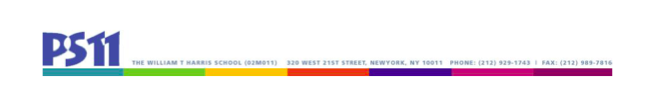 SLT Meeting5.10.223:00 - 4:00Attendance:Principal:Bob Bender, PS 11 Principal Teachers:Emma Balmuth-lorisEmily ColbertKim OlsonHolli Weiss (UFT Chapter Chair) Marketa KawaCommunity Representative: Debbie Osborne, PS 11 Programs and Community Based Organization (CBO) representative Parents: Inbar Aricha-MetzerRebecca Berkebile (Secretary)Courtney LewisReshma Saujani Jordan Wright (Chair) Edward So Minutes: I. Standing agenda items for SLTFamily Engagement/CommunicationPotluck: unless we can find a space that is not the PS11 yard/street for the end-of-year potluck, we will not hold one this year.  The likelihood that there would be some incident with community members at such an event is too high, that it is not worth the risk of a traumatizing or violent occurrence.  Leslie Sloane, the head of events for the PTA, is continuing to look for space options.  Kindergarten and first grade teachers may choose to hold grade-wide picnic style events with families, to welcome caregivers into the school community.  Class visits: visits to the classroom by parents have been a success and are very appreciated by many parents, but there are still difficulties with many parents joining events during the school day.  These class visits have not pulled in many parent who were otherwise not communicative with the school/teacher.  Health & Safety (including mental health)There continue to be safety issues around the school area.  The police are not particularly responsive in taking action – for example, the police say they need to actually see someone taking illegal drugs to do something about drug use near the school.  COVID cases in the school are relatively low and consistent right now.  The school is supposed to send home 4 rapid tests per child per week, but is waiting on a new shipment of tests to come in.  AcademicsG&T is happening for a new kindergarten class.  Mr. Bender has been working with the pre-k teacher on assessing students for G&T nominations.  Graduation will be in-person in the school and also stream virtually.  II. Comprehensive Education Plan	Tabled – the group will review the previous Comprehensive Education Plan.  III. New Business
Name Change CommitteeStudents will work with a parent who is trying to get the school where Sarah J. Garnet served as principal named as a landmark.  A group is also planning a ribbon cutting ceremony.  IV. AdjournNext meeting: Tuesday, May 31, 3-4:30pm (pending receipt of the CEP template)